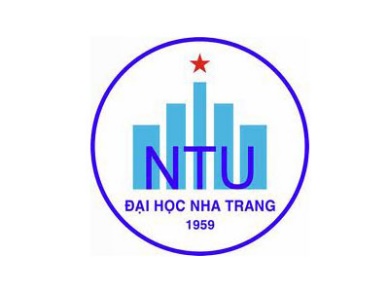 TRƯỜNG ĐẠI HỌC NHA TRANGKhoa Ngoại ngữBộ môn Thực hành TiếngĐỀ CƯƠNG HỌC PHẦN(Ban hành kèm theo Quyết định số: 1219/QĐ-ĐHNT ngày 16 tháng 11 năm 2021của Hiệu trưởng Trường Đại học Nha Trang)1. Thông tin về học phần:Tên học phần:			Tiếng Việt: 	NÓI 4	Tiếng Anh: 	SPEAKING 4				Mã học phần:		FLS388					Số tín chỉ: 		2 (2-0)					Đào tạo trình độ: 	Đại học								Học phần tiên quyết:	Nói 3				2. Mô tả học phần: Học phần cung cấp cho người học kiến thức và kỹ năng về năng nhận xét, phê bình, và xử lý các tình huống khó hoặc bất ngờ, cách bảo vệ ý kiến của mình và phản bác ý kiến trái chiều theo các chủ đề: giao tiếp bằng ngôn ngữ và cử chỉ, các mối quan tâm xã hội, nghề nghiệp tương lai và đạo đức lối sống. Sau khi kết thúc học phần, người học có thể giao tiếp đạt cấp độ B2 theo khung tham chiếu Châu Âu (CEFR).3. Mục tiêu:Cung cấp các kiến thức, phương pháp và kỹ năng để người học có khả năng giao tiếp ở nhiều tình huống phức tạp trong cuộc sống, phát triển các kỹ năng phản biện, đánh giá nhận xét và bảo vệ quan điểm, chính kiến của bản thân ở nhiều chủ đề khác nhau.4. Chuẩn đầu ra (CLOs): Sau khi học xong học phần, người học có thể:Phân tích được 2 mặt của một vấn đề.Vận dụng các phương pháp đã học, trải nghiệm thực tế và quan điểm của bản thân để đưa ra các luận điểm, luận cứ bảo vệ quan điểm cá nhân.Vận dụng được lượng từ vựng, cấu trúc câu, ngữ pháp, ngữ điệu để phát triển một lập luận rõ ràng, liên kết ý logic, đồng thời mở rộng và hỗ trợ quan điểm bằng những dẫn chứng phù hợp. Giải thích và phản biện được quan điểm đối lập một cách rõ ràng và hợp lý.Thực hiện thành thạo kỹ năng làm việc nhóm, cặp và tham gia tích cực vào giờ giảng.5. Ma trận tương thích giữa Chuẩn đầu ra học phần với Chuẩn đầu ra CTĐT ngành Ngôn ngữ Anh6. Nội dung:7. Phương pháp dạy học:8. Đánh giá kết quả học tập: 9. Tài liệu dạy học: Ngày cập nhật: 18/11/2022CĐR HP (CLOs)CĐR CTĐT (PLOs)CĐR CTĐT (PLOs)CĐR CTĐT (PLOs)CĐR CTĐT (PLOs)CĐR CTĐT (PLOs)CĐR CTĐT (PLOs)CĐR CTĐT (PLOs)CĐR CTĐT (PLOs)CĐR CTĐT (PLOs)CĐR CTĐT (PLOs)CĐR HP (CLOs)12345678910aXXbXXcXXdXXeXXTT.Chủ đềNhằm đạt CLOsSố tiếtSố tiếtTT.Chủ đềNhằm đạt CLOsLTTH1Giới thiệu học phần và phương pháp học tậpe202Giới thiệu tranh biện và các bước tiến hànha, b, c, d, e203Giao tiếp bằng ngôn ngữ và cử chỉa, b, c, d, e604Các mối quan tâm xã hộia, b, c, d, e605Nghề nghiệp tương laia, b, c, d, e606Đạo đức lối sốnga, b, c, d, e607Ôn tập-kiểm traa, b, c, d, e20TT.Phương pháp dạy họcÁp dụng cho chủ đềNhằm đạt CLOs1Thuyết giảng1, 2e2Tổ chức học tập theo nhóm, dạy học thông qua thảo luận, Phương pháp sắm vai, Semina3, 4, 5, 6, 7a, b, c, d, eTT.Hoạt động đánh giáNhằm đạt CLOsTrọng số (%)1Đánh giá quá trìnha, b, c, d502Thi cuối kỳa, b, c, d50TT.Tên tác giảTên tài liệuNăm xuất bảnNhà xuất bảnĐịa chỉ khai thác tài liệuMục đích sử dụngMục đích sử dụngTT.Tên tác giảTên tài liệuNăm xuất bảnNhà xuất bảnĐịa chỉ khai thác tài liệuTài liệu chínhTham khảo1Jack. C. RichardsPassages 22005Cambridge University PressThư việnX2James GaultNew Headway Talking Points2006Oxford University PressThư việnX3Helen SolorzanoNorthstar Speaking and Listening 3 & 42009Pearson LongmanThư việnX4AlexanderFor & Against2005Cambridge University PressThư việnXCHỦ NHIỆM HỌC PHẦNThS. Lê Hoàng Duy ThuầnTRƯỞNG BỘ MÔNThS. Ngô Quỳnh HoaBAN CHỦ NHIỆM CTĐTTS. Võ Nguyễn Hồng LamBAN CHỦ NHIỆM CTĐTTS. Võ Nguyễn Hồng Lam